AP Bio 12 			Prezi Notes Cells #5: Part 2		Coolio Communicator:Applications:Why Cells Communicate, Some Examples:Quorum Sensing:  communication among __________ that triggers _______ response once particular population __________ are reached
Vibrio fischeri: A bacterium that lives inside organs in marine animals.
When population density hits a threshold, they begin to produce a light-producing ________. This gives the host animal ________________________.
Model of quorum sensing in V. fischeri. Don't worry about the specifics, focus on the big picture
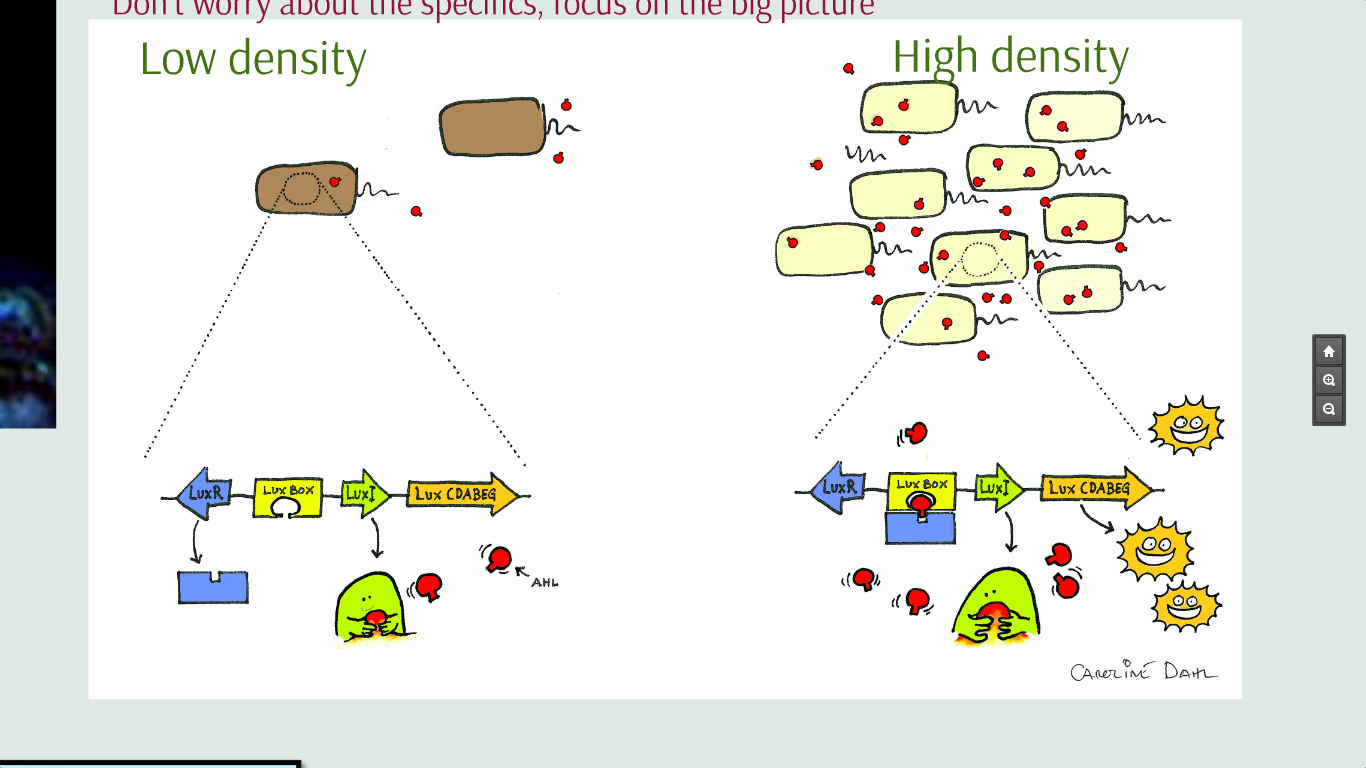 Biofilms: bacterial ________________________that are established and maintained due to elaborate quorum sensing networks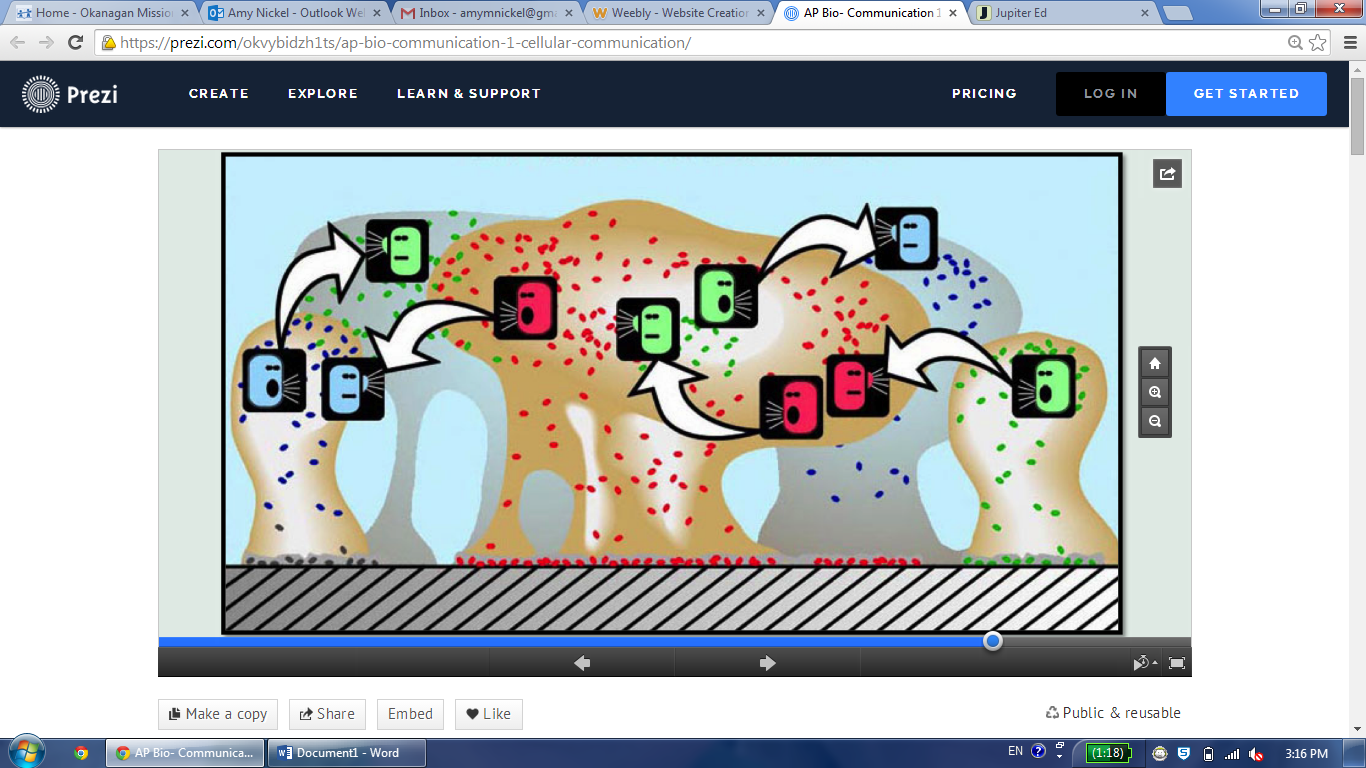 It's All About Signal Reception!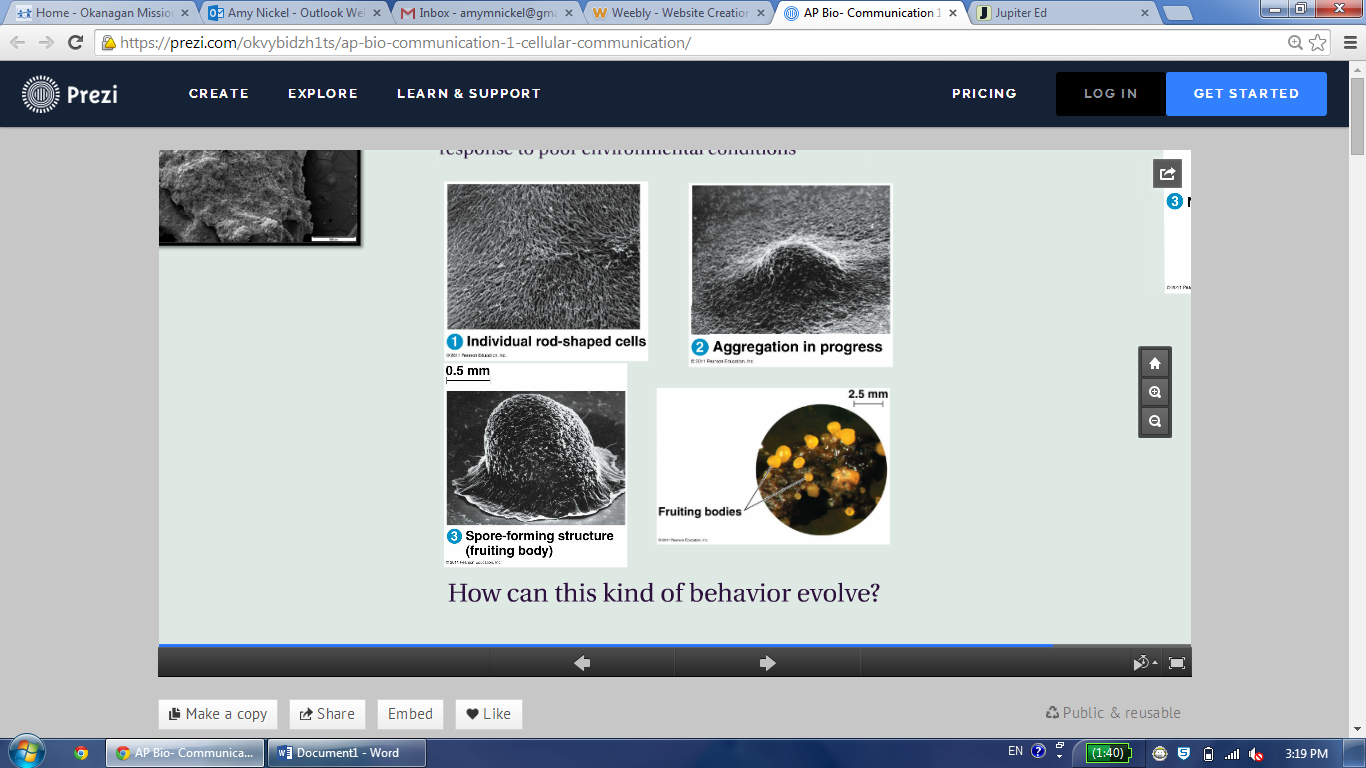 Fruiting Body Formation in Soil Bacteria in response to _____________ environmental conditions.How can this kind of behavior evolve? Yeast Mating:Mating type in (___________) yeast is genetically determined.
Two mating types (______    and   _________). Each makes signaling molecules that the other receives.
The reception of a mating factor leads to the production of a mating "_____________"
Fusion of shmoo's = ___________ yeast cell.
_________________ soon ensuesGraphic Yeast Sex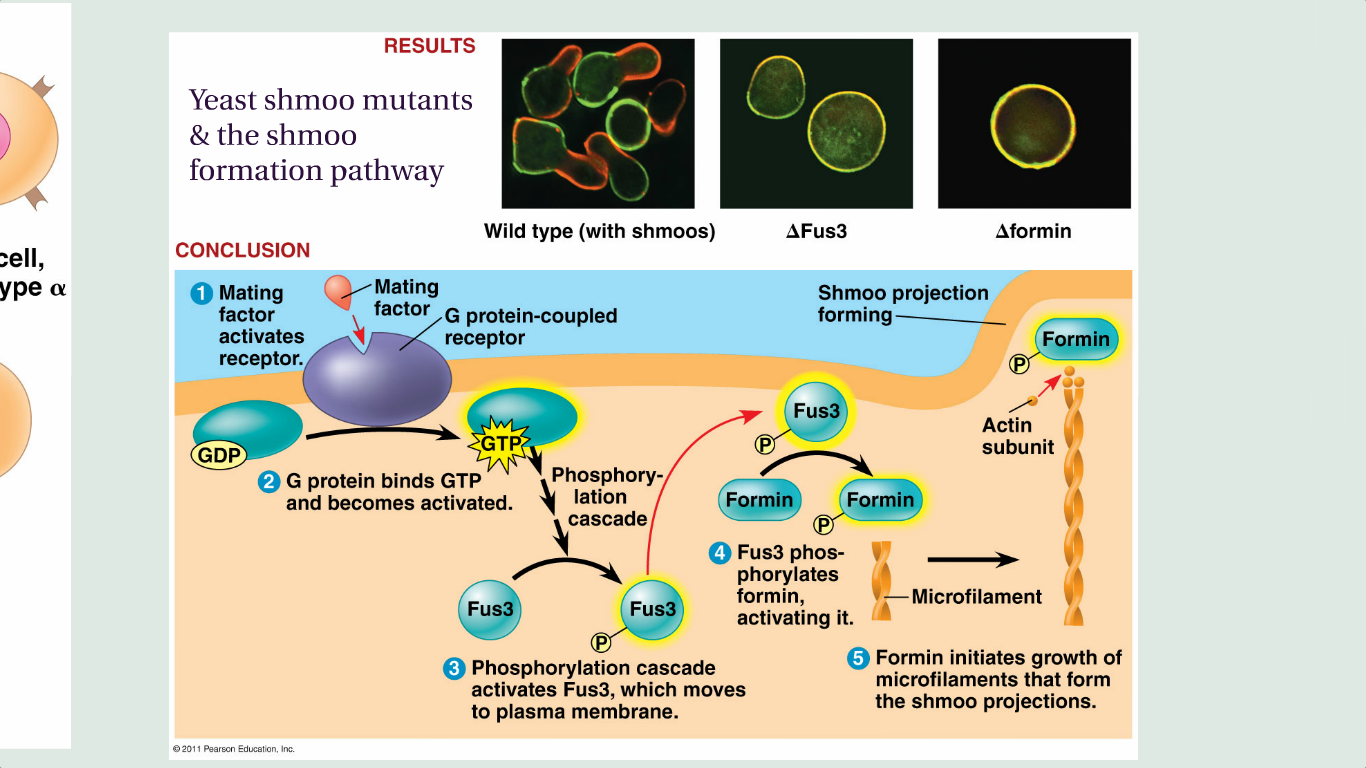 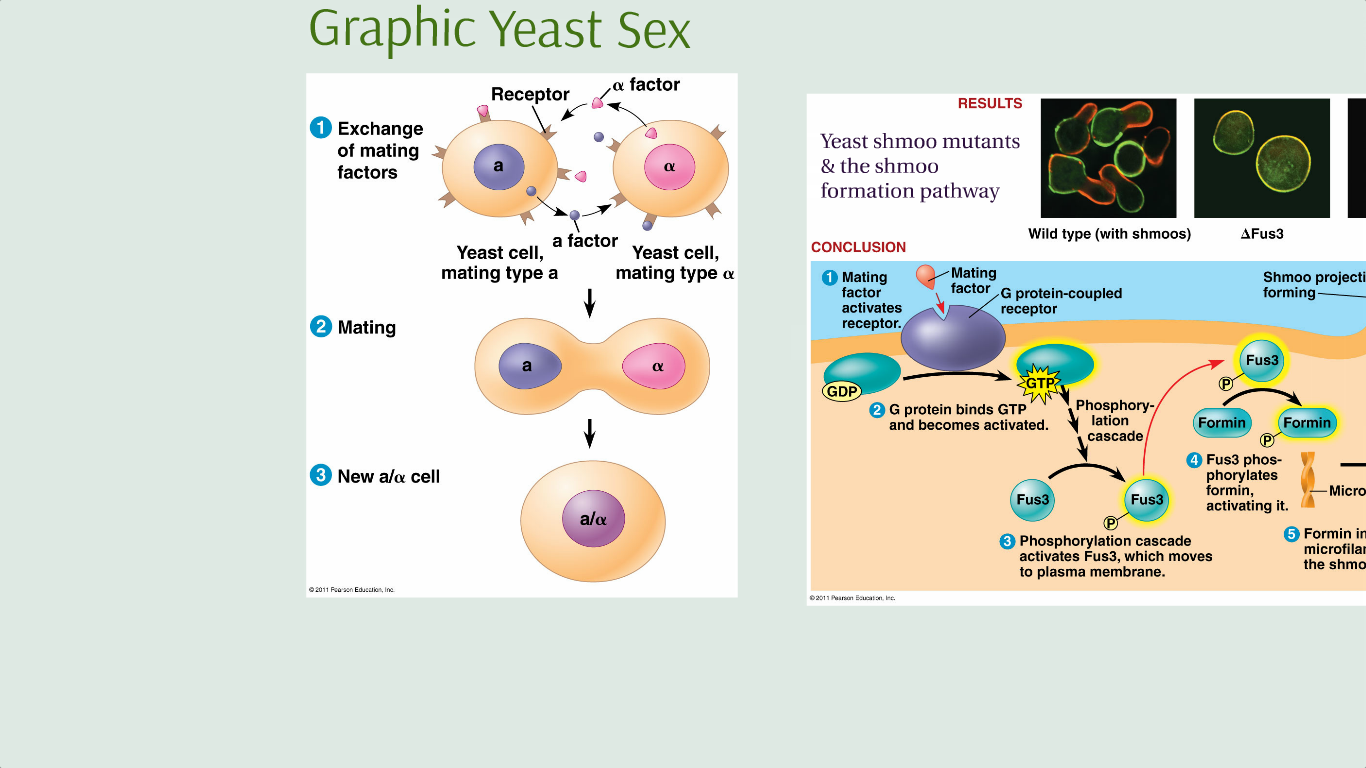 Apoptosis:Programmed _____________   ______________ is programed because of the ____________ pathway that it is programmed to.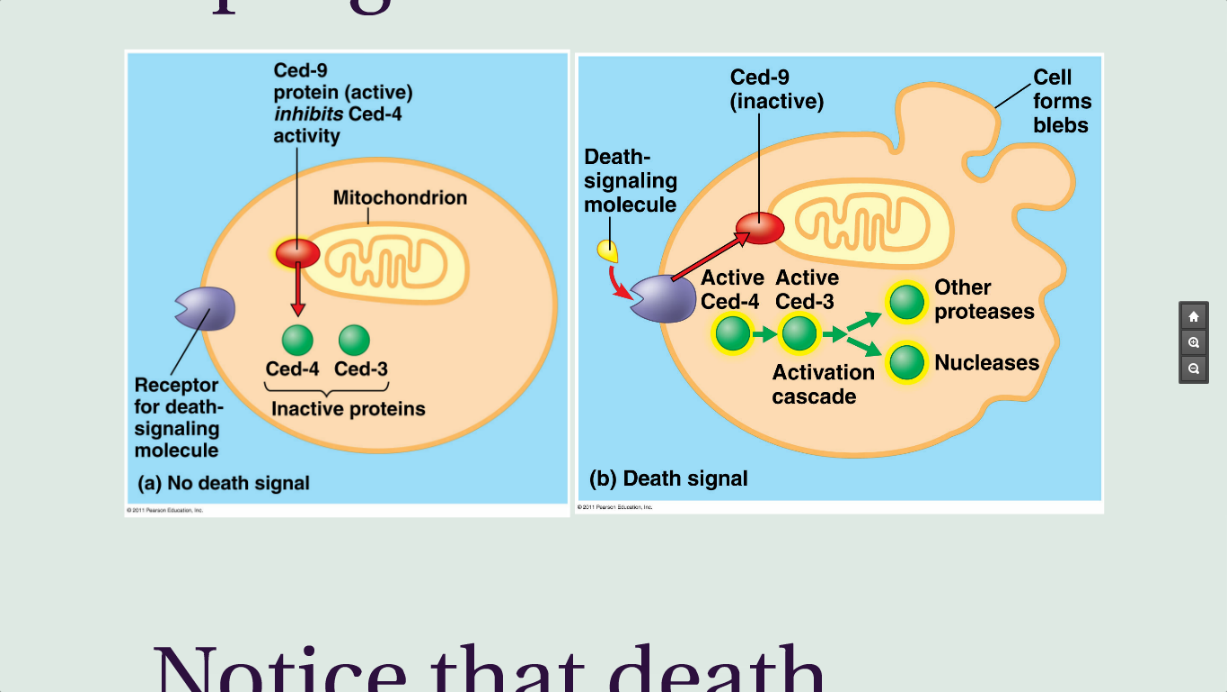 Notice that death proteins are present in an _______________ form prior to signal reception (Why?)Make Sure You Can:Explain why and how cells communicate with the environment.Explain the common features shared among cellular communication processes.Compare the purpose of cellular communication in unicellular and multicellular organismsDescribe the major features of signal transduction pathways in cells.Connect cellular signaling pathways to actual examples as discussed in this presentation.Discuss the evolutionary/adaptive considerations of cellular signaling pathways.
